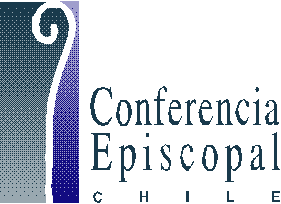 19º ENCUENTRO NACIONAL DE FICHA DE INSCRIPCIÓNPadre Hurtado, 8 al 11 de septiembre de 2014NombreDiócesis ocongregaciónDirecciónComunae-mailTeléfonoFijoCelularTeléfonoENVIAR ANTES DEL 1 DE SEPTIEMBRE A:agentes@episcopado.cl Fax 2347 09 10ENVIAR ANTES DEL 1 DE SEPTIEMBRE A:agentes@episcopado.cl Fax 2347 09 10ENVIAR ANTES DEL 1 DE SEPTIEMBRE A:agentes@episcopado.cl Fax 2347 09 10